29.03. В  школе  проходит    экологическая   акция  «Птицы Кубани». В рамках  акции ребята   изготовят домики для птиц и закрепят  их на деревьях.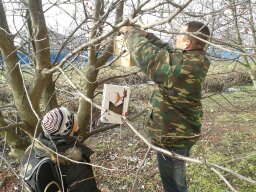    Родители  принимают  участие  в  акции - помогают в изготовлении и  развешивании  скворечников. 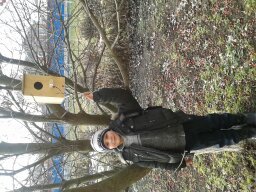 